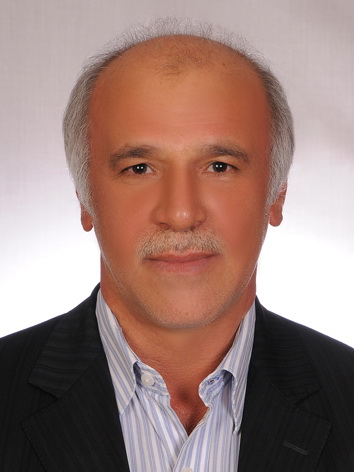 استاد دانشکده شهرسازی- دانشگاه تهرانمحمدمهدی عزیزیتلفن دفتر:  +98 (21)02166414841پست الکترونیکی: mmazizi@ut.ac.irتحصیلاتPh.D ,1374,شهرسازی,دانشگاه سیدنی، استرالیا
M.S,1367,شهرسازی,دانشگاه تهران
کارشناسی,1358,کارتوگرافی,دانشگاه تهران
زمینههای تخصصیو حرفهایسوابق کاري و فعالیت های اجراییعضو خوشه علمی هنر و معماری - کمیسیون تخصصی مشورتی پردیس های خودگردان دانشگاه تهران-(1402-1402)
عضو  اصلی هیئت امناء صندوق رفاه اعضاء هیئت علمی دانشگاه تهران-(1401-1403)
تمدید حکم "عضویت کارگروه تخصصی شهرسازی"-(1400-1401)
دبیر علمی "کنگره بین المللی آینده پژوهی و چشم انداز سازی شهری"-(1398-1398)
عضو گروه تخصصی شهرسازی، شورای عالی برنامه ریزی آموزشی و شورای گسترش آموزش عالی-وزارت علوم، تحقیقات و فناوری-(1396-1398)
عضو "کارگروه معماری و شهرسازی" در "شورای تحول و ارتقاء علوم انسانی" - وزارت علوم، تحقیقات و فناوری-(1395-1397)
عضو کمیته داوران "همایش بین المللی شهر جدید"-(1395-1396)
عضو کار گروه هنر و معماری، صندوق حمایت از پژوهشگران و فناوران کشور، معاونت علمی و فناوری ریاست جمهوری-(از 1394)
عضو هیئت اجرایی جذب دانشگاه تهران-(1393-1397)
فعالیت های علمیمقالات- نقش فضاهای عمومی درون محله‌ای در ارتقاء مشارکت اجتماعی: مطالعه موردی، محله کوی نصر تهران. عزیزی محمدمهدی, پیرکار رضا (1402)., صفه (نشریۀ دانشکده معماری و شهرسازی دانشگاه شهید بهشتی), 33(3), 79-98.

- A comprehensive review of outdoor thermal comfort in urban areas: Effective parameters and approaches. Aghamolaei Reihaneh, Azizi Mohammad Mehdi, Amin Zadeh Gohar Rizi Behnaz, O Donnell James (2023)., Energy & Environment, 34(6), 2204-2227.

- تبیین چگونگی تاثیر فرم شهری بر تاب آوری در برابر سوانح در سطح محلات کلانشهر تهران. باقرنژاد الناز, زبردست اسفندیار, عزیزی محمدمهدی (1400)., هنرهای زیبا - معماری و شهرسازی, 26(4), 25-15.

- تحلیل محتوا و بررسی تطبیقی برنامه های آموزش شهرسازی در جهان و ایران با رویکرد توسعه پایدار، با تاکید بر دوره های کارشناسی ارشد. عزیزی محمدمهدی, خسروانی نژاد سمانه (1400)., مطالعات شهری, 10(41), 3-16.

- عدالت فضایی در مسکن شهری (مورد مطالعاتی: اسلامشهر). عزیزی محمدمهدی, مرادی محمد (1400)., نشریه معماری و شهرسازی آرمان شهر, 36(36), 240-255.

- تحلیل محتوای رساله¬های دکتری شهرسازی ایران با تاکید بر رابطه¬ی دانش و پژوهش. عزیزی محمدمهدی, قلی پور مستوره (1400)., دانش شهرسازی, 5(3), 1-20.

- واکاوی تحولات «فهم تهران» در طرح های توسعه شهری آن. رحمانی مهرداد, عزیزی محمدمهدی (1400)., معماری و شهرسازی, 26(1), 31-41.

- ارزیابی اثرات پروژه‌های محرک توسعه در محله‌های شهری (نمونه مورد مطالعه: محله گودال مصلی، شهر یزد). عزیزی محمدمهدی, بهرا بهاره (1399)., مطالعات شهری, 10(37), 57-70.

- تبیین عوامل مؤثر بر شکل‌گیری امنیت سکونت در سکونتگاه‌های خودرو؛ مطالعه موردی: منطقه کلانشهری تهران. زبردست اسفندیار, عزیزی محمدمهدی, احمدی بهمن (1399)., معماری و شهرسازی, 25(3), 5-18.

- Challenges of Density Increase and Carrying Capacity in Established Urban Neighborhoods: Empirical Experiences. Azizi Mohammad Mehdi (2020)., JOURNAL OF URBAN PLANNING AND DEVELOPMENT, 146(4).

- تحلیل رابطه‌ گونه‌‌های فرم شهری و پایداری اجتماعی در محلات شهر تهران (نمونه‌های موردی: محلات چیذر، شهرک غرب، نارمک و امامزاده یحیی). عزیزی محمدمهدی, محمد زاده آذری نیما (1399)., نامه معماری و شهرسازی, 13(28), 5-28.

- تبیین ارتباط فرم شهری با تاب آوری در برابر سوانح در سطح محلات کلان شهر تهران. زبردست اسفندیار, عزیزی محمدمهدی, باقرنژاد الناز (1399)., مسکن و محیط روستا, 39(170), 15-28.

- تبیین ارتباط فرم‌شهری با تاب‌آوری در برابر سوانح در سطح محلات کلانشهر تهران. زبردست اسفندیار, عزیزی محمدمهدی, باقرنژاد الناز (1399)., مسکن و محیط روستا, 170(096c2e171c75ff2).

- توزیع فضایی تاب آوری در برابر سوانح در سطح محلات کلانشهر تهران. باقرنژاد الناز, عزیزی محمدمهدی (1399)., هویت شهر, 14(2), 5-18.

- A tempo-spatial modelling framework to assess outdoor thermal comfort of complex urban neighbourhoods. Aghamolaei Reihaneh, Azizi Mohammad Mehdi, Amin Zadeh Gohar Rizi Behnaz, Mirzaei Parham (2020)., URBAN CLIMATE, 1(33).

- توزیع فضایی تاب‌آوری در برابر سوانح در سطح محلات کلانشهر تهران. باقرنژاد الناز, عزیزی محمدمهدی (1399)., هویت شهر, 42(ISSN 17359 562).

- تبیین شاخص ها، کیفیت های فرم شهری و توزیع فضایی آنها در سطح محلات کلان شهر تهران. باقرنژاد الناز, زبردست اسفندیار, عزیزی محمدمهدی (1399)., نامه معماری و شهرسازی, 12(26), 5-22.

- ارزیابی عملکرد حرارتی بافت‌های شهری در اقلیم شهر تهران: آموزه‌هایی برای طراحی شهری حساس به شرایط خرداقلیم. آقاملائی ریحانه, عزیزی محمدمهدی, امین زاده گوهرریزی بهناز (1399)., معماری و شهرسازی, 25(1).

- ریشه یابی مسائل تهران امروز با رویکرد هرمنوتیک فلسفی. رحمانی مهرداد, عزیزی محمدمهدی, نوریان فرشاد (1398)., دانش شهرسازی, 3(3).

- مفهوم سازی فرایند تبدیل سکونتگاه های روستایی به شهر. عزیزی محمدمهدی, زبردست اسفندیار, برنافر مهدی (1398)., دانش شهرسازی, 3(1).

- سنجش اثرات تبدیل روستا به شهر بر نظام شهری در مقیاس ناحیه: نمونه موردی ناحیه‌های استان گیلان (1335-1395). عزیزی محمدمهدی, زبردست اسفندیار, برنافر مهدی (1398)., مدیریت شهری - نشریه علمی پژوهشی مدیریت شهری و روستایی, 18(54).

- تبیین پیچیدگی‌های ساختاری در آینده‌نگری جمعیت‌پذیری مناطق کلانشهر تهران. امین زاده گوهر ریزی بهرام, عزیزی محمدمهدی, رستگار سعید (1397)., معماری و شهرسازی, 23(4).

- واکاوی تبلور عدالت محیطی در اندیشه آرمان شهری اسلامی جهت کاربست در شهرسازی اسلامی. عزیزی محمدمهدی, زبردست اسفندیار, اکبری رضا (1397)., مطالعات شهر ایرانی اسلامی, 9(34).

- گونه‌شناسی فضایی الگوهای رشد در مناطق شهر بنیان.  احمد خلیلی, زبردست اسفندیار, عزیزی محمدمهدی (1397)., معماری و شهرسازی, 23(2), 53-66.

- تحلیلی بر عوامل و اثرات تبدیل روستا به شهر بر نظام شهری استان گیلان (1395-1335). عزیزی محمدمهدی, زبردست اسفندیار, برنافر مهدی (1397)., برنامه ریزی و آمایش فضا (مدرس سابق), 22(1), 187-217.

- Place-Identity Formation in New Urban Developments of Tehran Metropolis. Arbab Parsa, Azizi Mohammad Mehdi, Zebardast Esfandyar (2018)., JOURNAL OF URBAN PLANNING AND DEVELOPMENT, 144(2).

- گونه شناسی سیاست های مدیریت رشد شهری در مناطق شهر بنیان. خلیلی احمد, زبردست اسفندیار, عزیزی محمدمهدی (1396)., نشریه معماری و شهرسازی آرمان شهر, 21(21), 291-308.

- نقش پروژه های محرک توسعه در بازآفرینی بافت مرکزی شهرها : نمونه مطالعاتی: بافت تاریخی شهر یزد. عزیزی محمدمهدی, بهرا بهاره (1396)., معماری و شهرسازی, 22(4), 5-16.

- تحلیلی بر ریخت‏ شناسی مجتمع‏ های تجاری: نمونه موردی، مجتمع تجاری کوروش، منطقه 5 تهران. عزیزی محمدمهدی, اسدی رضا (1396)., مطالعات شهری, 6(24), 55-66.

- شناسایی علل عدم تحقق کاربری های پیشنهادی در طرح های توسعه شهری ایران با استفاده از نظریه زمینه ای. وحیدی برجی گلدیس, نوریان فرشاد, عزیزی محمدمهدی (1396)., معماری و شهرسازی, 22(1), 5-14.

- سنجش کیفیت زندگی کالبدی-محیطی در شهرهای میانی ایران: بررسی موردی قزوین، کاشان و گرگان. حبیبی سارا, زبردست اسفندیار, عزیزی محمدمهدی (1395)., نامه معماری و شهرسازی, 9(17), 117-137.

- مدلی برای تعیین تراکم ساختمانی مطلوب محله با تأکید بر عوامل فرهنگی (مطالعه موردی: محله های ایران و تختی ـ منطقه 12 تهران). عزیزی محمدمهدی, جمال آبادی فاطمه (1395)., معماری و شهرسازی, 21(2), 19-33.

- تبیین معیارهای کلیدی فرایند شکل گیری هویت مکان در توسعه شهری جدید (مطالعه موردی : منطقه 22 تهران). ارباب پارسا, عزیزی محمدمهدی, زبردست اسفندیار (1394)., معماری و شهرسازی, 20(4).

- تحلیل سیر تحول تاریخی مفهوم عدالت اجتماعی در برنامه های توسعه شهری ایران (1340-1390). عزیزی محمدمهدی, شکوهی بیدهندی محمد صالح (1394)., تحقیقات تاریخ اجتماعی, 5(2), 149-125.

- Identifying and analyzing interdependencies in the process of urban infrastructure provision: A qualitative multiple embedded case study in Iran. Yazdani Saeid, Azizi Mohammad Mehdi (2016)., Emergence: Complexity and Organization, 1(1), 1-9.

- برنامه ریزی کاربری زمین در راستای توسعه پایدار محله ای با تأکید بر بهینه سازی مصرف انرژی: نمونه موردی، محله دروس، تهران. عزیزی محمدمهدی, قرایی آزاده (1394)., هویت شهر, 22(22), 5-18.

- Effects of Lack of Coordination in the Context of Urban Infrastructure Provision: A Multiple Embedded Case Study in Iran. Yazdani Saeid, Mohd Yusof Mohd Johari, Azizi Mohammad Mehdi, Abang Ali Abang Abdullah (2015)., International Journal of Management Sciences, 1(6), 291-303.

- Challenges of Coordination in Provision of Urban Infrastructure for New Residential Areas: The Iranian  Experience. Yazdani Saeid, Dola Kamariah, Azizi Mohammad Mehdi, Mohd Yusof Johari (2015)., Environmental Management and Sustainable Development, 4(1), 48-72.

- An Agent-Based Framework to Improve Coordination in the Process of Urban Infrastructure Provision in Iran. Yazdani Saeid, Mohd Yusof Mohd Johari, Azizi Mohammad Mehdi, Abang Ali Abang Abdullah (2015)., Journal of Environmental Planning and Management, 1(1), 18-32.

- سنجش عوامل تغییرات کاربری زمین در روند گسترش کلان شهرها، نمونه موردی: منطقه 22 شهر تهران. عزیزی محمدمهدی, دهقانی مصطفی (1393)., نشریه معماری و شهرسازی آرمان شهر, 7(13), 343-359.

- ارزیابی کالبد محله های قدیمی شهری در پاسخ دهی به احساس امنیت (نمونه موردی: محله ملک آباد شهر قزوین). عزیزی محمدمهدی, شعبان جولا الهه (1393)., پژوهش های جغرافیای انسانی, 46(4), 791-808.

- واکاوی ارتباط مدت زمان سکونت با شکل گیری هویت مکان در توسعه شهری جدید (مطالعه موردی: منطقه 22 شهر تهران). ارباب پارسا, عزیزی محمدمهدی, زبردست اسفندیار (1393)., مطالعات شهری, 12(12).

- تأثیر تقسیمات کشوری جدید بر پراکنده‌رویی شهری: مطالعه موردی: شهر بجنورد. عزیزی محمدمهدی, یار محمدی سیما (1393)., معماری و شهرسازی, 19(2), 103-116.

- ارزیابی کیفیت محیط در مجموعه های مسکونی اقشار کم درآمد: مورد پژوهی مجموعه های مسکونی مهر شهر تاکستان. عزیزی محمدمهدی, رحمانی مهرداد (1393)., صفه (نشریۀ دانشکده معماری و شهرسازی دانشگاه شهید بهشتی), 24(64).

- ارزیابی سازگاری پهنه های کاربری زمین در طرح های تفصیلی در ارتباط با محدوده گسل ها: مطالعه موردی منطقه یک شهر تهران. عزیزی محمدمهدی, زارع استحریجی سمانه (1393)., مطالعات و پژوهش های شهری و منطقه ای, 5(20), 1-22.

- تحلیلی بر رابطه سرانه کاربری های زمین و اندازه شهر در طرح های جامع شهرهای ایران. عزیزی محمدمهدی (1392)., معماری و شهرسازی, 18(4), 25-36.

- کاربرد حق انتقال توسعه (TDR) به عنوان سازوکار تحقق پذیری طرح های توسعه شهری: مطالعه موردی شهر کاشان. عزیزی محمدمهدی, شهاب سینا (1392)., مطالعات شهری, 4(4), 41-54.

- مکان یابی مجموعه های مسکونی پایدار با استفاده از فرایند تحلیل شبکه ای (ANP) در بافت مرکزی شهر یزد. آراسته مجتبی, عزیزی محمدمهدی (1391)., نشریه معماری و شهرسازی آرمان شهر, 5(9), 333-347.

- ارزیابی انواع ساختمانهای بلند مرتبه مسکونی از لحاظ تاثیر بر سیما و منظر شهری: نمونه موردی: بافتهای جدید شهر مشهد. عزیزی محمدمهدی, متوسلی محمد مهدی (1391)., مدیریت شهری - نشریه علمی پژوهشی مدیریت شهری و روستایی, 30(30), 91-112.

- آسیب شناسی لرزه ای معابر شهری: مطالعه موردی: محله کارمندان، کرج. عزیزی محمدمهدی, همافر میلاد (1391)., معماری و شهرسازی, 17(3), 5-15.

- تحلیل و تبیین راهبرد منتخب به منظور توسعه فضاهای رها مانده با استفاده از روش QSPM فازی: نمونه موردی: بافت تاریخی شهر یزد. عزیزی محمدمهدی, آراسته مجتبی (1391)., فصلنامه ساخت شهر, 10(20), 34-46.

- ارزیابی آسیب پذیری شهری ناشی از حملات هوایی: ناحیه یک از منطقه 11 شهر تهران. عزیزی محمدمهدی,  مهدی برنافر (1391)., علوم و فناوری های پدافند نوین, 3(2), 137-127.

- تحلیلی بر رضایتمندی سکونتی در شهر یزد. عزیزی محمدمهدی,  مجتبی آراسته (1391)., نامه معماری و شهرسازی, -(8), 129-111.

- بررسی نقش کنشگران و ابزارهای مدیریت شهری در یکپارچگی مدیریت کلانشهر تهران. عزیزی محمدمهدی, ابویی اردکان محمد,  نسرین نوری (1391)., هویت شهر, 6(10), 5-16.

- فرصت‌ها و چالش‌های حکمروایی کلانشهری خوب در عصر جهانی شدن؛ مطالعه موردی تهران. بصیرت میثم, عزیزی محمدمهدی, زبردست اسفندیار, آخوندی عباس احمد (1391)., معماری و شهرسازی, 17(1).

- فرایند مطلوب برنامه ریزی شهری در حمله های هوایی از دیدگاه پدافند غیرعامل (مطالعه موردی: ناحیه یک منطقه پانزده تهران). عزیزی محمدمهدی,  مهدی برنافر (1390)., مطالعات شهری, 1(1), 41539.0.

- طراحی الگوی برنامه ریزی راهبردی در توسعه فضاهای رهاشده شهری با استفاده از رویکرد تلفیقی فازی و SWOT؛ نمونه موردی : شهر یزد. عزیزی محمدمهدی, آراسته مجتبی (1390)., مدیریت شهری - نشریه علمی پژوهشی مدیریت شهری و روستایی, 9(28), 313-329.

- ارزیابی تحقق پذیری پیش بینی های کاربری اراضی و پیشنهادهای جهات توسعه در طرح جامع شهر لار. عزیزی محمدمهدی,  مجتبی آراسته (1390)., مطالعات و پژوهش های شهری و منطقه ای, 3(11), 1-22.

- تبیین پراکنده رویی شهری بر اساس شاخص تراکم ساختمانی. عزیزی محمدمهدی,  مجتبی آراسته (1390)., هویت شهر, 5(8), 5-15.

- نقش قوانین و مقررات در تحقق مدیریت یکپارچه در مجموعه شهری تهران. عزیزی محمدمهدی, ابویی اردکان محمد,  نسرین نوری (1390)., نشریه معماری و شهرسازی آرمان شهر, 4(6), 128-117.

- تعیین و بکارگیری معیارهای مکانیابی ساختمانهای بلند در کلان شهرها: نمونه موردی شیراز. عزیزی محمدمهدی, فلاح الهام (1390)., صفه (نشریۀ دانشکده معماری و شهرسازی دانشگاه شهید بهشتی), 52(50), 200-185.

- تحلیل رابطه بین کیفیت محیطی و تراکم ساختمانی. عزیزی محمدمهدی,  مرجانه معینی (1390)., معماری و شهرسازی, 3(45), -.

- بررسی تطبیقی پراکنده رویی در سه شهر میانی ایران نمونه موردی : شهرهای اردبیل سنندج کاشان.  احمدی قادر, عزیزی محمدمهدی, زبردست اسفندیار (1389)., نامه معماری و شهرسازی, 3(5), 43-25.

- شناسایی و ارزیابی فرایند شکل گیری هویت در شهرهای جدید ( مطالعه موردی : شهر جدید هشتگرد ). عزیزی محمدمهدی,  ارباب پارسا (1389)., معماری و شهرسازی, 42(---), -.

- ارزیابی موفقیت طرح های تجمیع در بافت تاریخی شهر یزد : نمونه موردی مجموعه های مسکونی نفت و خاتم. عزیزی محمدمهدی,  مجتبی آراسته (1389)., مطالعات و پژوهش های شهری و منطقه ای, 2(5), 28-1.

- آستانه های تراکم جمعیتی در محلات شهرهای جدید : نمونه موردی شهر جدید پردیس. عزیزی محمدمهدی,  ارش صادقیان (1388)., هنرهای زیبا - معماری و شهرسازی, 39(39), 106-93.

- تحلیلی از نظام مراکز محلات شهر تهران : نمونه موردی، شهرک قدس ( شهرک غرب ). عزیزی محمدمهدی,  سارا حبیبی (1388)., دو ماهنامه شهرنگار, 9(---), 49-37.

- ارزیابی الگوپذیری استخوان بندی بافتهای روستایی ایران در طرح های هادی بر اساس مدل فرایند تحلیل سلسله مراتبی AHP. عزیزی محمدمهدی,  احمد خلیلی (1388)., پژوهش های جغرافیای انسانی, 41(67), 40-27.

- چالش هویت در شهرهای جدید. عزیزی محمدمهدی,  پارسا ارباب (1387)., هفت شهر, -(26/25), 148-157.

- ملاحظات شهرسازی در سنجش آسیب پذیری شهرها از زلزله: مطالعه موردی، منطقه فرحزاد تهران. عزیزی محمدمهدی,  رضا اکبری (1387)., هنرهای زیبا - معماری و شهرسازی, 34(34), 25-26.

- طرح ویژه مسکن روستایی : ارزیابی فرایند.  احمد خلیلی,  خلیل حاجی پور, عزیزی محمدمهدی (1387)., آبادی, 59(24), 32-37.

- بررسی تطبیقی دو الگوی مجتمع های مسکونی ( متعارف و بلند مرتبه ) مطالعه موردی : مجتمع های مسکونی نور ( سئول و اسکان تهران ). عزیزی محمدمهدی,  ملک محمدنژاد صارم (1386)., هنرهای زیبا - معماری و شهرسازی, 32(32), 27-38.

- محله مسکونی پایدار : مطالعه موردی نارمک. عزیزی محمدمهدی (1385)., هنرهای زیبا - معماری و شهرسازی, 1(27), 46-35.

- انبوه سازی مسکن و محیط مسکونی. عزیزی محمدمهدی (1385)., انبوه سازان مسکن و ساختمان تهران, 16(16), -.

- تحلیلی بر جایگاه و دگرگونی شاخص های مسکن شهری در ایران. عزیزی محمدمهدی (1384)., هنرهای زیبا - معماری و شهرسازی, 23(---), 25-34.

- تحلیلی بر روند اسکان جمعیت در شهرهای جدید و جایگاه انبوه سازی مسکن. عزیزی محمدمهدی (1384)., انبوه سازان مسکن و ساختمان تهران, 4(14), 18-27.

- جایگاه شاخص های مسکن در فرآیند برنامه ریزی مسکن. عزیزی محمدمهدی (1383)., هنرهای زیبا - معماری و شهرسازی, 17(---), -.

- تحول و دگرگونی گروههای آموزشی دانشکده هنرهای زیبا. عزیزی محمدمهدی (1382)., هنرهای زیبا - معماری و شهرسازی, 14(14), 4-15.

- توسعه شهری پایدار: برداشت و تحلیلی از دیدگاههای جهانی. عزیزی محمدمهدی (1380)., صفه (نشریۀ دانشکده معماری و شهرسازی دانشگاه شهید بهشتی), 33(33), 27-14.

- The User - Pays System in the Provision of Urban Infrastructure : Effectiveness and Equity Criteria. Azizi Mohammad Mehdi (2000)., URBAN STUDIES, 37(8), 1357-1345.

- سیر تحول سیاستهای مداخله در بافتهای کهن شهری در ایران. عزیزی محمدمهدی (1379)., هنرهای زیبا - معماری و شهرسازی, 7(7), 37-46.

- زمِین شهری و مداخله دولت. عزیزی محمدمهدی (1378)., آبادی, 9(33), 22-30.

- Evaluation of urban land supply policy in Iran. Azizi Mohammad Mehdi (1998)., INTERNATIONAL JOURNAL OF URBAN AND REGIONAL RESEARCH, 22(1), 105-94.

- آموزش شهرسازی در کشورهای مشترک المنافع کمتر توسعه یافته. عزیزی محمدمهدی (1377)., هنرهای زیبا - معماری و شهرسازی, -(3), 72-62.

- ارزیابی اثرات کالبدی فضایی برج سازی در تهران - محلات فرمانیه و کامرانیه. عزیزی محمدمهدی (1377)., هنرهای زیبا - معماری و شهرسازی, 4و5(---), 33-46.

- تراکم در طرحهای شهری:  دیدگاهی نظری در شناخت مسئله، عوامل و آثار. عزیزی محمدمهدی (1376)., هنرهای زیبا - معماری و شهرسازی, 2(2), 24-32.

- فرایند برنامه ریزی جامع مسکن: تجربه استرالیا. عزیزی محمدمهدی (1376)., بولتن اقتصاد مسکن, -(24), 7-25.

- The Provision of Urban Infrastructure in Iran : An Empirical Evaluation. Azizi Mohammad Mehdi (1995)., URBAN STUDIES, 32(3), 522-507.

- Provision of Urban Public Facilities through the Development of Public Commercial Land in Iran. Azizi Mohammad Mehdi (1995)., HABITAT INTERNATIONAL, 19(3), 269-278.

کنفرانس ها- نقد برنامه مسکن در برنامه هفتم توسعه. عزیزی محمدمهدی (1402)., نشست علمی تخصصی مدیریت مطالعات معماری و شهرسازی: واکاوی اثرات برنامه هفتم توسعه کشور بر سیاست های شهرسازی با تاکید بر کلانشهر تهران, 2-2 تیر, تهران, ایران.

- شهرسازی و سیلاب. عزیزی محمدمهدی (1400)., هشتمین کنفرانس جامع مدیریت و مهندسی سیلاب, 27-28 شهریور, تهران, ایران.

- AN ANALYSIS OF POPULATION SETTLEMENT TREND IN NEW TOWNS: THE CASE STUDY OF PARDIS NEW TOWN, IRAN. Azizi Mohammad Mehdi (2020)., ICONARCH IV Space and Process in Architecture and Planning, 13-15 October, Turky.

- جایگاه برنامه ریزی شهری و روستایی در سیلاب ها. عزیزی محمدمهدی (1399)., بازسازی سکونتگاه های شهری و روستایی پس از سیلاب سال 1398 خوزستان, 26-26 تیر, تهران, ایران.

- اثرات قوانین زمین شهری ایران بر وضعیت مسکن. عزیزی محمدمهدی (1397)., سمینار تخصصی سیاست های توسعه زمین, 15-15 تیر, تهران, ایران.

- Tehran Spatial Structure and Transit Oriented Development. Azizi Mohammad Mehdi (2018)., Integrated Spatial and Railway Development, 26-28 April, Zurich, Switzerland.

- چالش های توسعه پایدار در فرایند برنامه ریزی شهرهای جدید. عزیزی محمدمهدی (1396)., بازخوانی تفکر و تجربه شهرهای جدید در ایران, 29-30 fa-month-0, شیراز, ایران.

- The effects of urban block forms on the patterns of wind and natural ventilation. Azizi Mohammad Mehdi, Javanmardi Komar (2016)., International High- Performance Built Environment Conference – A Sustainable Built Environment Conference 2016 Series (SBE16), iHBE 2016, 17-18 November, Sydney, Australia.

- امکان سنجی احداث پیاده راه در معابر شهری: مطالعه موردی: خیابان مداین در نازی آباد. کرمانشاهی شهاب الدین, عزیزی محمدمهدی, درزی رامندی علیرضا (1394)., پانزدهمین کنفرانس بین المللی مهندسی حمل و نقل و ترافیک, 11-12 بهمن, تهران, ایران.

- BUILT-UP URBAN NEIGHBORHOODS IN TRANSITION: DENSIFICATION EXPERIENCE IN TEHRAN. Azizi Mohammad Mehdi (2014)., Environment and Design, 2014  International Congress “Re-Thinking Residential Environments”, 11-12 December, İSTANBUL, Turkey.

- Urban Life in New Neighborhoods. Azizi Mohammad Mehdi (2013)., At Home in the Housing Market: International Conference ISA RC43 Conference, 10-12 July, Amsterdam, Netherlands.

- Sustainable Urban Neighborhood: A Comparative Analysis of Narmak and Rah-Ahan Neighborhoods in Tehran. Azizi Mohammad Mehdi (2013)., Regional Workshop on “The notion of neighborhood in a changing urban Neighborhoods of Istanbul and Tehran, 2-3 May, İSTANBUL, Turkey.

- Study of the Identification and Sense of Place in New Environments. Azizi Mohammad Mehdi, Arbab Parsa (2012)., INTERCAD 2012: Architecture and Design, 17-18 October, Vienna, Austria.

- House, Neighborhood or Community in New Towns: The Experience of Iran. Azizi Mohammad Mehdi (2009)., Housing Assets, Housing People: ISA RC 43 International Housing Conference, 1-4 September, Glasgow, England .

- ارزیابی مشارکت در بهسازی و نوسازی بافتهای فرسوده: نمونه موردی محله سیروس تهران. عزیزی محمدمهدی, حمیده سارا (1387)., همایش ملی بافتهای فرسوده شهری, 13-13 آبان, اهواز, ایران.

- ارزیابی اجرای طرح ویژه بهسازی مسکن روستایی در استان گیلان. عزیزی محمدمهدی, خلیلی احمد (1387)., همایش سیاستهای توسعه مسکن در ایران, 17-17 شهریور, تهران, ایران.

- نقش شهرسازی در کاهش آسیبهای زلزله تجربه بم. عزیزی محمدمهدی, بصیرت میثم (1385)., اولین همایش مقابله با سوانح طبیعی, 5-6 آذر, تهران, ایران.

- Sustainable Residential Neighborhood. Azizi Mohammad Mehdi (2006)., International Confernce on sustainable Housing, 18-19 September, Pulau Pinang, Malaysia.

- The Challenge of Urban Development and Density in Tehran. Azizi Mohammad Mehdi (2005)., The International Conference for Integrating Urban Knowledge and Practice., 28 May-4 June, Gothenburg, Sweden.

- چالش تعیین تراکم در شهرهای جدید. عزیزی محمدمهدی (1384)., همایش بین المللی شهرهای جدید, 12-16 فروردین, تهران, ایران.

- برنامه ریزی مسکن و نقش نهادهای محلی. عزیزی محمدمهدی (1383)., همایش علمی- کاربردی توسعه محله ای: چشم انداز توسعه پایدار شهر تهران, 1-1 fa-month-0, تهران, ایران.

- Challenges of Industrialization and Urban Development : A Case of Arak. Azizi Mohammad Mehdi (2003)., International Conference on Planning and Design, 8-11 November, Taipei, Taiwan.

- Urban Housing Indicators in Iran- With special reference to cultural indicators. Azizi Mohammad Mehdi (2002)., Housing Culture - Convergence and Diversity, 1-5 July, Vienna, Austria.

- نقش و جایگاه تراکم ساختمانی در توسعه شهری. عزیزی محمدمهدی (1381)., اولین سمینار ساخت و ساز در پایتخت, 1-1 fa-month-0, تهران, ایران.

- Urban Develoment  plans and spontaneaus Development in Iran. Azizi Mohammad Mehdi (2001)., Urban Develoment Population and Environment Protection, 17 September, Tehran, Iran.

- مسکن و جایگاه آن در سیاستهای توسعه شهری. عزیزی محمدمهدی (1380)., همایش اسکان،اشتغال و توسعه پایدار, 1-1 fa-month-0, تهران, ایران.

- اثرات کالبدی-فضایی تراکم هادر کاربری مسکونی. افشنگ مانلی, عزیزی محمدمهدی (1380)., همایش اسکان،اشتغال و توسعه پایدار, 1-1 fa-month-0, تهران, ایران.

- تحلیل فرایند برنامه های مسکن در ایران: اهداف و معیارها. عزیزی محمدمهدی (1378)., سومین سمینارسیاستهای توسعه مسکن در ایران, 31fa-month-0-1فروردین, تهران, ایران.

- Contemporary Urban Development in Iran: The experience of urban development policies. Azizi Mohammad Mehdi (1999)., International Conference on the Islamic Arts, Culture and Civilization: Iran, 9-11 April, London, England .

- بازسازی کالبدی ـ فضایی شهر آبادان: ارزیابی پس از اجرا. عزیزی محمدمهدی (1375)., کنفرانس بین المللی بازسازی مناطق جنگ زده, 2-2 fa-month-0, تهران, ایران.

- گسترش سریع شهری:یک بحران،. عزیزی محمدمهدی (1372)., کنفرانس بین المللی توسعه شهری و شهرهای  جدید, 1-2 فروردین, تهران, ایران.

کتب - فرایند برنامه ریزی مسکن. عزیزی محمدمهدی (1401).

- شهر و فراشهر: گفتارهایی در باب شهر و شهرسازی. عزیزی محمدمهدی (1400).

- اشتغال زایی در شهرهای جدید: تجربه ایران (یک فصل از کتاب "نسل نخست شهرهای جدید ایران"). عزیزی محمدمهدی (1397).

- تراکم در شهرسازی: اصول و معیارهای تعیین تراکم شهری. عزیزی محمدمهدی (1395).

- اطلس کلانشهر تهران. عزیزی محمدمهدی (1389).

- آماده سازی زمین شهری در ایران. عزیزی محمدمهدی (1380).

مجلاتپایان نامه ها و رساله ها- تبیین نقش زیرساخت های شهری در کاهش آسیب های زلزله با تمرکز بر شبکه حمل ونقل شهری (نمونه مورد مطالعه: شهر بجنورد)، ناهیده خاکشوربازخانه، محمدمهدی عزیزی، کارشناسی ارشد،  1402/6/29 

- سنجش اثرات پیاده راه ها بر پایداری بافت پیرامونی (نمونه موردی: برنامه ریزی برای خیابان فردوسی سنندج)، یوسف آزاد عارف الجاف، محمدمهدی عزیزی، کارشناسی ارشد،  1402/6/22 

- برنامه ریزی شهری برای توزیع مناسب کاربری های آموزشی در مناطق شهری ( مطالعه موردی، ناحیه 1 منطقه 22 شهر تهران )، فرهاد مقصودی، محمدمهدی عزیزی، کارشناسی ارشد،  1402/4/28 

- ارزیابی اثرات گونه های کالبدی مجموعه های مسکونی بر جزایر حرارتی (نمونه موردی: برنامه ریزی برای منطقه 2 شهر تهران)، ملیکا کمال زارع، محمدمهدی عزیزی، کارشناسی ارشد،  1402/11/29 

- تبیین معیارها و شاخص های برنامه ریزی شهری در جهت برند سازی شهرهای جدید (نمونه موردی: برنامه ریزی برای شهر جدید اندیشه)، سپیده روشن روش، محمدمهدی عزیزی، کارشناسی ارشد،  1402/11/16 

- واکاوی تحقق پذیری آمایش سرزمین در ایران، امیر ثامنی، محمدمهدی عزیزی، دکتری،  1401/8/11 

- ارزیابی نقش مدیریت شهری در هوشمندسازی شهربه منظور ارائه راهکارهای برنامه ریزی شهری (مطالعه موردی شهر شیراز)، معصومه منفردپورقصرالدشتی، محمدمهدی عزیزی، کارشناسی ارشد،  1401/6/29 

- برنامه‌ریزی توسعه شهرهای حاشیه خلیج فارس با بهره‌گیری از ظرفیت گردشگری آنها با رویکرد شهر هوشمند نمونه موردی: شهر بوشهر، زهرا شه دوست، محمدمهدی عزیزی، کارشناسی ارشد،  1401/6/23 

- برنامه ریزی شهری برای توزیع مناسب کاربری فضای سبز در تقسیمات کالبدی (مطالعه موردی نوشهر)، فاطمه رزاقی، محمدمهدی عزیزی، کارشناسی ارشد،  1401/6/20 

- مقایسه تطبیقی کاربری‌زمین در محله‌های ارگانیک و برنامه‌ریزی شده با رویکرد کارایی انرژی: نمونه پژوهش، محله‌های شهر اصفهان، مهسا کوشکی، محمدمهدی عزیزی، کارشناسی ارشد،  1401/6/19 

- واکاوی تاثیر الگوی توسعه شهری مگاپروژه محور منطقه 22 بر ظرفیت قابل تحمل محیط شهر تهران، سعید اسفندی، محمدمهدی عزیزی، دکتری،  1401/6/12 

- ارزیابی نقش شبکه معابر بر میزان مصرف انرژی محله های شهری با بافت متفاوت و برنامه ریزی با رویکرد بهینه سازی مصرف آن، نمونه مورد پژوهش محله زرگنده و دروس تهران، آناهیتا مؤذنی، محمدمهدی عزیزی، کارشناسی ارشد،  1401/4/29 

- تبیین مفهوم امنیت در سکونتگاه های خودرو  شهری و برنامه ریزی مناسب برای ارتقاء آنها (مطالعه موردی: محله شهرک ولیعصر، منطقه 7 اصفهان)، مریم محمدی، محمدمهدی عزیزی، کارشناسی ارشد،  1401/4/28 

- تحلیل نقش برنامه های مسکن در گسترش های شهری و ارائه برنامه متناسب نمونه موردی: شهر سنندج، میثم عزیزی، محمدمهدی عزیزی، کارشناسی ارشد،  1401/11/30 

- تبیین ارتباط آموزش شهرسازی و حرفه در ایران، سمانه خسروانی نژاد، محمدمهدی عزیزی، دکتری،  1400/7/12 

- ارزیابی نقش برنامه ریزی شهری در کاهش آسیب های سیلاب شهری و برنامه ریزی برای آن (نمونه پژوهش: شیراز)، سحر سلطانیان ، محمدمهدی عزیزی، کارشناسی ارشد،  1400/6/16 

- تحلیل اثرات کاربری های فرامحله بر بعد ذهنی کیفیت زندگی محله و برنامه ریزی جهت ارتقای آن ( نمونه مورد مطالعه : بوستان گفتگو در محله گیشا)، نسترن مصطفی سلطانی، محمدمهدی عزیزی، کارشناسی ارشد،  1400/4/6 

- تببین نقش برنامه ریزی شهری در مدیریت سلامت شهروندان: مقایسه تطبیقی محلات قدیم و جدید شهر تهران، دنیا عباسی کسبی، محمدمهدی عزیزی، کارشناسی ارشد،  1400/11/30 

- کاربست رویکرد راهبردی-سناریویی در بازآفرینی پایدار بافت های فرسوده شهری و برنامه ریزی برای آن (مطالعه موردی: منطقه 10 شهر تهران)، سوران مصطفوی صاحب، محمدمهدی عزیزی، کارشناسی ارشد،  1400/11/29 

- تحلیل رابطه ساختارفضایی محلات و آلودگی هوا : ده محله منتخب شهر تهران، ندا اسدی منش، محمدمهدی عزیزی، کارشناسی ارشد،  1400/11/20 

- امکان سنجی و برنامه ریزی برای تحقق رویکرد انتقال حقوق توسعه(TDR) در ایجاد شهر اکولوژیک(Eco-City)نمونه پژوهشی: باغات قصرالدشت شیراز، دانیال شاکر، محمدمهدی عزیزی، کارشناسی ارشد،  1400/10/14 

- تبیین ارتباط مؤلفه‌های فرم شهری و آسایش حرارتی در محلات شهری: (نمونه موردی: محلات منتخب شهر تهران)، ریحانه آقاملایی، محمدمهدی عزیزی، دکتری،  1399/7/9 

- تبیین رابطه فرم شهر فشرده و جزایر حرارتی و برنامه ریزی مناسب برای آن، نمونه موردی: منطقه دوازده شهرداری تهران، مهدیه ساعد، محمدمهدی عزیزی، کارشناسی ارشد،  1399/7/29 

- ارزیابی اثرات عوامل کالبدی-فضایی بر رفتار سفر شهروندان در محیط های مصنوع و برنامه ریزی (مورد مطالعه: شهر جدید پردیس)، سارا حقی اطهر، محمدمهدی عزیزی، کارشناسی ارشد،  1399/7/19 

- تبیین رویکرد پیاده مداری در سلامت شهروندان و برنامه ریزی شهری برای ارتقاء آن (نمونه موردی: پروژه پیاده راه خیابان 17 شهریور)، تینا ارغنده، محمدمهدی عزیزی، کارشناسی ارشد،  1399/7/19 

- تبیین نقش پژوهش بر شکل گیری پایه ی دانش شهرسازی با تاکید بر رساله های دکتری (مطالعه موردی رساله های دکتری شهرسازی دانشگاههای سطح یک ایران)،  ، محمدمهدی عزیزی، دکتری،  1399/11/4 

- تبیین رابطه بین ویژگی های کالبدی محله و میزان مصرف انرژی و برنامه ریزی آن با رویکرد انرژی محور (نمونه پژوهش محله زعفرانیه تهران )، سحر نعیمی دارستانی، محمدمهدی عزیزی، کارشناسی ارشد،  1399/11/29 

- برنامه‌ریزی فضاهای شهری با رویکرد حیات شبانه(مطالعه موردی:پهنه میدان تجریش)، امیرحسام زبان دان، محمدمهدی عزیزی، کارشناسی ارشد،  1399/11/28 

- ارزیابی نقش مترو در توسعه شهرهای جدید و برنامه ریزی متناسب با آن ؛ مطالعه موردی : شهرجدید هشتگرد، علیرضا صادقی زاده، محمدمهدی عزیزی، کارشناسی ارشد،  1399/11/26 

- تحلیل جایگاه صنعت گردشگری در ناحیه چابهار  و برنامه ریزی برای آن، مهدی مسعودیان، محمدمهدی عزیزی، کارشناسی ارشد،  1399/11/19 

- واکاوی چگونگی فهم تهران در طرح های توسعه شهری آن، مهرداد رحمانی، محمدمهدی عزیزی، دکتری،  1398/8/21 

-  نقش و تاثیر فضاهای عمومی درون محله ای بر تعاملات اجتماعی و برنامه ریزی در جهت ارتقاء آن ، رضا پیرکار، محمدمهدی عزیزی، کارشناسی ارشد،  1398/6/31 

- تبیین مفهوم امنیت سکونت در ارتقای سکونت گاه های خودرو مورد پژوهشی نمونه های منتخب درکلانشهر تهران، بهمن احمدی، محمدمهدی عزیزی، دکتری،  1398/6/31 

- سنجش تاب آوری شهرهای جدید با تاکید بر زلزله : مطالعه موردی شهر جدید هشتگرد و برنامه ریزی برای ارتقای تاب آوری آن  ، شقایق احمدی، محمدمهدی عزیزی، کارشناسی ارشد،  1398/6/26 

- ارزیابی نقش کاربری مختلط در پیاده مداری محلات شهری و برنامه ریز ی جهت بهبود آن. موردی فاز سوم شهر جدید پردیس، مهدی گلشنی کلور، محمدمهدی عزیزی، کارشناسی ارشد،  1398/4/1 

- تحلیل نقش برنامه ریزی شهری(محله ای) در ارتقاء حرکت و سلامت عمومی و ارائه برنامه، مطالعه موردی: محلات سنگلج، شهرک غرب،دروس، سوگل حاجی حسینی، محمدمهدی عزیزی، کارشناسی ارشد،  1398/11/30 

- ارزیابی نقش اکوتوریسم در توسعه پایدار منطقه ای و ارائه راهکارهایی برای ارتقا آن، مطالعه موردی: استان لرستان، مریم یزدانی راد، محمدمهدی عزیزی، کارشناسی ارشد،  1398/11/23 

- تبیین نقش کنشگران ذی نفوذ شهر در تغییرات کاربری زمین، مطالعه موردی منطقه 22 تهران ، علی رضا وثوقی امیری، محمدمهدی عزیزی، کارشناسی ارشد،  1398/11/23 

- تبیین فرآیند ادغام روستاها در شهر و رویکرد عدالت محیطی، رضا اکبری، محمدمهدی عزیزی، دکتری،  1397/6/31 

- تحلیل ارتباط حق به شهرو تراکم ، مطالعه موردی محله برازنده واقع در منطقه 7 شهر اصفهان، بهزاد صائب، محمدمهدی عزیزی، کارشناسی ارشد،  1397/6/24 

- تحلیل اثرات فرم  شهری بر پایداری اجتماعی محلات شهر تهران، نیما محمدزاده آذری، محمدمهدی عزیزی، کارشناسی ارشد،  1397/6/24 

- تحلیل اثرات شاخص های برنامه ریزی شهری بر مصرف آب، مطالعه موردی ، شهر قزوین، مهشید جمشیدی، محمدمهدی عزیزی، کارشناسی ارشد،  1397/4/19 

- ارزیابی منطقه شهری چند مرکزی از دیدگاه پدافند غیر عامل، مطالعه موردی منطقه ساری-قائم شهر -بابل و آمل، مسیح قربانی، محمدمهدی عزیزی، کارشناسی ارشد،  1397/4/16 

- برنامه ریزی شبکه ارتباطی با رویکرد ارتقاء سرزندگی فاز سه شهر جدید پردیس، رژان نصیری، محمدمهدی عزیزی، کارشناسی ارشد،  1397/11/30 

- تبیین ارتباط بین تاب آوری  و فرم شهری در سطح محلات کلانشهر تهران، الناز باقرنژاد، محمدمهدی عزیزی، دکتری،  1397/11/30 

- The role of mixed use in neighborhood stability And planning to reduce social anomalies Research: District 8 District 1 Tehran، حسین رستگارنژاد، محمدمهدی عزیزی، کارشناسی ارشد،  1397/11/28 

- Urban Convergence Threshold with Social Factors Approach (Case Study: Velenjak Quarter Tehran)، شهریار توکلی، محمدمهدی عزیزی، کارشناسی ارشد،  1397/11/28 

- مفهوم سازی اثرات تبدیل سکونت گاه های روستایی به شهر بر سازمان فضایی منطقه ای - (نمونه موردی استان گیلان)، مهدی برنافر، محمدمهدی عزیزی، دکتری،  1397/11/2 

- سنجش حس مکان در دو محله قدیم وجدید تهران  با تاکید بر دلبستگی به مکان و برنامه ریزی ، فاطمه ابراهیم نیا، محمدمهدی عزیزی، کارشناسی ارشد،  1397/11/14 

- برنامه ریزی مسکن شهر اسلامشهر به منظور تحقق عدالت فضایی، محمد مرادی، محمدمهدی عزیزی، کارشناسی ارشد،  1396/6/28 

- سنجش امنیت اجتماعی مسکن در محلات برنامه ریزی شده و ارائه چارچوب برنامه ریزی - مدیریتی برای آن، مطالعه موردی منطقه 10 شهرداری مشهد، سارا سرخوش، محمدمهدی عزیزی، کارشناسی ارشد،  1396/6/25 

- مفهوم ترس و اضطراب از دیدگاه روانشناسی ( در سه مکتب روانکاوی، روانشناسی انسان گرایانه و شناختی)در آثار غلامحسین ساعدی- اقتباس از داستان آرامش در حضور دیگران، شهره علی گرجی، محمدمهدی عزیزی، کارشناسی ارشد،  1396/4/26 

- برنامه ریزی فضاهای مکث شهری در محدوده ایستگاههای حمل ونقل عمومی، مطالعه مودری  ایستگاه مترو تجریش، میلاد محمدی، محمدمهدی عزیزی، کارشناسی ارشد،  1396/4/20 

- برنامه ریزی کالبدی فضایی در راستای ایجاد و ارتقائ امنیت در شهرهای جدید، مطالعه موردی شهر جدید اندیشه، فایزه نعیمی، محمدمهدی عزیزی، کارشناسی ارشد،  1396/4/13 

- کاربست رویکرد انتقال حق توسعه در راستای دستیابی به توسعه یکپارچه شهری، مطالعه موردی شهر قزوین، زهرا ادیب زاده، محمدمهدی عزیزی، کارشناسی ارشد،  1396/3/28 

- ارزیابی کیفیت عرصه سکونت در مراکز داد و ستد شهری و برنامه ریزی برای آن، مطالعه موردی منطقه 12 شهرداری تهران ، سروش داودی، محمدمهدی عزیزی، کارشناسی ارشد،  1396/11/30 

- برنامه ریزی برای بازآفرینی بافت فرسوده با تاکید بر فضاهای جمعی، مطالعه موردی ، محله سرآسیاب منطقه 14 تهران، نادره ضیائی، محمدمهدی عزیزی، کارشناسی ارشد،  1396/11/29 

- برنامه ریزی فضایی منطقه کلانشهری تهران با رویکرد نومنطقه گرایی، مارال منصوری معین، محمدمهدی عزیزی، کارشناسی ارشد،  1395/7/13 

- ارزیابی تحقق پذیری طرح های جامع شهری، جواد سهرابی، محمدمهدی عزیزی، کارشناسی ارشد،  1395/7/13 

- ارزیابی مجموعه های مسکونی اقشار کم درآمد در شهرهای جدید با رویکرد زیست پذیری وارائه برنامه، مطالعه موردی : شهر جدید صدرا، سیده فاطمه قرشی ابهری، محمدمهدی عزیزی، کارشناسی ارشد،  1395/7/13 

- کاربست اصول برنامه ریزی TOD در انتظام فضایی اراضی اطراف ایستگاه قطار شهری ، مطالعه موردی: ایستگاه مترو طرشت - تهران ، صادق صبوری، محمدمهدی عزیزی، کارشناسی ارشد،  1395/6/28 

- تحلیل اثرات افزایش تراکم ساختمانی بر ظرفیت قابل تحمل در محله های برنامه ریزی شده، مطالعه موردی : محله شورش ، سلیمانیه - عراق ، فاروق باقی شریف، محمدمهدی عزیزی، کارشناسی ارشد،  1395/6/20 

- تحلیل نظام شهری و خدمات در منطقه زاگرس و برنامه ریزی در راستای دستیابی به تعادل فضایی منطقه ای ، رزا درخشان، محمدمهدی عزیزی، کارشناسی ارشد،  1395/4/30 

- تحلیل نظام شهری و خدمات در منطقه زاگرس و برنامه ریزی در راستای دستیابی به تعادل فضایی منطقه ای، رزا درخشان، محمدمهدی عزیزی، کارشناسی ارشد،  1395/4/30 

- User rating on beaches of coastal cities and providing a sustainable planning pattern، کامران موسوی، محمدمهدی عزیزی، کارشناسی ارشد،  1395/12/14 

- سنجش تاثیر گردشری بر توسعه پایدار منطقه ای مطالعه موردی شهرستان خوانسار، سیدحسام الدین دادگستر، محمدمهدی عزیزی، کارشناسی ارشد،  1395/11/30 

- تحلیل تاثیر متقابل روندهای اجتماعی - اقتصادی و توسعه فضایی در منطقه کلانشهری تهران و ارائه راهبردهای توسعه فضایی، علی سبحانی، محمدمهدی عزیزی، کارشناسی ارشد،  1395/11/30 

- بررسی تطبیقی قابلیت پیاده مداری در محلات قدیم وجدید، مطالعه موردی محله چیذر و محله شهرک قدس، آیدا سادات قطب، محمدمهدی عزیزی، کارشناسی ارشد،  1395/11/30 

- سنجش تاثیر گردشگری بر توسعه پایدار منطقه ای، مطالعه موردی: شهرستان خوانسار، حسام الدین دادگستر، محمدمهدی عزیزی، کارشناسی ارشد،  1395/11/30 

- ارزیابی و برنامه ریزی کاربری زمین از منظر یکپارچگی با شبکه حمل و نقل همگانی مترو، مطالعه موردی ناحیه 2 منطقه 6 و ناحیه 6 منطقه 22، محمدعلی عاشوری دهنه سری، محمدمهدی عزیزی، کارشناسی ارشد،  1395/11/30 

- Comparative comparison of the independent system in the compact texture region And low density ( District 22 of Tehran )، حریر پسته ء، محمدمهدی عزیزی، کارشناسی ارشد،  1395/11/28 

- برنامه ریزی برای استقرار پناهگاه شهری با رویکرد پدافند غیرعامل (نمونه موردی: منطقه 9 شهر تبریز)، شهرام آذری فر، محمدمهدی عزیزی، کارشناسی ارشد،  1395/11/25 

- مدلی برای سنجش جهات مطلوب گسترش شهرهای میانی؛ نمونه پژوهش: شهر بجنورد، میلاد وطنی، محمدمهدی عزیزی، کارشناسی ارشد،  1395/07/14 

- Analysis of Urban Systems and Services in the Zagros Region and Planning to Achieve Regional Spatial Equilibrium، رزا درخشان، محمدمهدی عزیزی، کارشناسی ارشد،  1395/04/30 

- تبیین عوامل موثر بر تحقق رشد هوشمند و اثرات آن بر دسترسی  خدمات شهری در محلات کلانشهر تهران، احمد خلیلی، محمدمهدی عزیزی، دکتری،  1394/8/10 

- برنامه ریزی برای توسعه مراکز نوین تجاری و خدماتی شهری در بافتهای فرسوده حاشیه شهر ارومیه، بهزاد حاتمی باغچه جکی، محمدمهدی عزیزی، کارشناسی ارشد،  1394/7/26 

- توان سنجی رویکرد راهبردی - سناریویی در برنامه ریزی کاربری زمین در طرح های توسعه شهری ایران، گلدیس وحیدی برجی، محمدمهدی عزیزی، دکتری،  1394/7/15 

- تحلیل ارتباط بین فرم کالبدی و کیفیت فضائی با تاکید برکیفیت محیطی، عالیه جهان آرای، محمدمهدی عزیزی، کارشناسی ارشد،  1394/6/31 

- نقش تجهیزات شهری در کاهش آسیب پذیری ناشی از زلزله و برنامه ریزی در جهت کاهش آسیب پذیری، مطالعه موردی: منطقه 11 تهران ، مائده صادقی، محمدمهدی عزیزی، کارشناسی ارشد،  1394/6/22 

- ارزیابی موفقیت پروژه های محرک توسعه در بازآفرینی بافت مرکزی شهرها و ارائه راهکارهای برنامه ریزی جهت بهبود اثر بخشی، مورد پژوهی : بافت تاریخی شهر یزد، برزن گودال مصلی، پروژه مدرسه - محله هنر  و معماری شهر یزد، بهاره بهرا، محمدمهدی عزیزی، کارشناسی ارشد،  1394/3/31 

- الگوی طراحی بافت های شهری سازگار با اقلیم ف مطالعه موردی بافت شهری بندرعباس، صدیقه قیاسی، محمدمهدی عزیزی، کارشناسی ارشد،  1394/12/8 

- بررسی تطبیقی حس تعلق به مکان در دو محله با الگوی کالبدی - فضایی متفاوت و برنامه ریزی برای ارتقاء آن مطالعه موردی : کوی نصر و شهرک قدس، زهرا انیسی حماسه، محمدمهدی عزیزی، کارشناسی ارشد،  1394/12/8 

- سنجش و ارزیابی کیفیت محیط مسکونی شهری در سکونت گاه های غیر رسمی دارای طرح ساماندهی و برنامه ریزی برای ارتقاء آن، مطالعه موردی : محله حسن آباد شهر یزد، فریبا اطهری، محمدمهدی عزیزی، کارشناسی ارشد،  1394/12/15 

- سنجش فرم کالبدی شهر ارومیه و راهبرد توسعه آن با رویکرد رشد هوشمند، کیوان صادق زاده پراپری، محمدمهدی عزیزی، کارشناسی ارشد،  1394/12/15 

- سنجش کیفیت سکونت شهری بر مبنای میزان رضایتمندی شهروندان و ارائه راهکار برنامه ریزی برای ارتقای مطلوبیت سکونتی، مطالعه موردی: مقایسه شهر جدید و قدیم هشتگرد، سمیرا شاهمرادی آذربایجان، محمدمهدی عزیزی، کارشناسی ارشد،  1394/12/1 

- Assessment of Quality of Residential AreaBased On Desirability of Residents (Case Study:A Comparative Analysis in Hashtgerd New and Old Towns)، سمیرا شاهمرادی، محمدمهدی عزیزی، کارشناسی ارشد،  1394/12/01 

- تحلیل و برنامه ‎ریزی برای یکپارچه ‎سازی سیستم حمل و نقل عمومی با شبکه دوچرخه مطالعه موردی: محدوده طرح ترافیک شیراز، شهرزاد بابا محمدی، محمدمهدی عزیزی، کارشناسی ارشد،  1394/11/29 

- Revitalization and restoration of old textures by strategic approach (Case study: Hemmat Abad district in Isfahan)، رسول طواف زاده حقی، محمدمهدی عزیزی، کارشناسی ارشد،  1394/11/29 

- ارزیابی اثرات فضایی - کالبدی مجتمع های کاربری، مطالعه موردی : مجتمع کوروش، رضا اسدی، محمدمهدی عزیزی، کارشناسی ارشد،  1394/11/17 

- برنامه ریزی برای توسعه مراکز نوین تجاری و خدماتی شهری در بافت های فرسوده حاشیه ی شهر ارومیه، بهزاد حاتمی، محمدمهدی عزیزی، کارشناسی ارشد،  1394/07/26 

- باز زنده سازی محله های فرسوده تاریخی با رویکرد گردشگری : نمونه موردی محله آخوند قزوین، کیوان میران، محمدمهدی عزیزی، کارشناسی ارشد،  1394/06/26 

- تحلیل اثرات احداث  کاربری های فرامنطقه‌ای برساختار فضایی و کالبدی شهر: مورد مطالعه منطقه 10 شهر شیراز، ایمان حق نگهدار، محمدمهدی عزیزی، کارشناسی ارشد،  1394/06/21 

- ارزیابی تاثیرات متقابل نظام کاربری زمین و سیستم حمل و نقل بر یکدیگر، مورد مطالعاتی: خیابان امام رضاو احمد آباد مشهد، محبوبه خواجوی، محمدمهدی عزیزی، کارشناسی ارشد،  1393/6/31 

- برنامه ریزی تراکم ساختمانی مطلوب محله با رویکرد عوامل فرهنگی، مورد مطالعاتی: محله های ایران و تختی، منطقه 12، فاطمه جمال ابادی، محمدمهدی عزیزی، کارشناسی ارشد،  1393/6/26 

- مدیریت املاک (اراضی خصوصی ) در حریم شهر تهران و ارائه راهکارهای مدیریتی ، مورد مطالعه: حریم منطقه 13 شهرداری تهران ، سمانه سلطانی، محمدمهدی عزیزی، کارشناسی ارشد،  1393/4/10 

- برنامه ریزی توده و فضا برای کاهش آسیب پذیری ناشی از زلزله در محله ، مورد مطالعه : کوی نصر (گیشا)، تهران ، سیده معصومه علایی ورکی، محمدمهدی عزیزی، کارشناسی ارشد،  1393/3/24 

- تحلیل فرم شهری با رویکرد انرژی کارا ، مطالعه موردی : محله سنایی تهران، کومار جوانمردی، محمدمهدی عزیزی، کارشناسی ارشد،  1393/3/18 

- تبین اثرات شهر فشرده برکیفیت زندگی شهری، سارا حبیبی، محمدمهدی عزیزی، دکتری،  1393/12/6 

- تبیین فرآیند شکل گیری هویت مکان در توسعه شهرهای جدید، پارسا ارباب، محمدمهدی عزیزی، دکتری،  1393/12/18 

- Position of permanent residence on the island Kish tourism and planning، زهرا سید کنعانی، محمدمهدی عزیزی، کارشناسی ارشد،  1393/12/07 

- ارزیابی عدالت قضایی در برنامه ریزی های توسعه شهری مورد پژوهشی : طرح راهبردی - ساختاری توسعه و عمران شهر تهران (طرح جامع تهران)  و برنامه آمایش و توسعه پایدار پاریس، محمدصالح شکوهی بیدهندی، محمدمهدی عزیزی، دکتری،  1393/10/16 

- تبیین نقش برنامه ریزی شهری در ایجاد شهر سالم ، مطالعه موردی : شهر تاکستان، فاطمه فراهانی، محمدمهدی عزیزی، کارشناسی ارشد،  1392/6/26 

- ارتقا کیفیت محیط در مجموعه های مسکونی اقشار کم درآمد، مورد پژوهی: مجموعه های مسکونی مهر شهر تاکستان، مهرداد رحمانی، محمدمهدی عزیزی، کارشناسی ارشد،  1392/6/26 

- تحلیل استانه های زیست پذیری شهری بر مبنای کاربرد مفهوم ظرفیت برد ، مورد پژوهی : منطقه 14 شهر تهران.، محمدرضا شبانی، محمدمهدی عزیزی، کارشناسی ارشد،  1392/11/29 

- بازآفرینی محله با رویکرد اجتماع مبنا در راستای دستیابی به پایداری ، مطالعه موردی : محله حسن آباد زرگنده تهران ، آستیاژ ضیایی، محمدمهدی عزیزی، کارشناسی ارشد،  1392/11/29 

- شناخت و تحلیل مسکن اقشار کم درآمدو تدوین راهکارهای تامین آن، محسن شفیعی اردکانی، محمدمهدی عزیزی، کارشناسی ارشد،  1392/06/28 

- بررسی تطبیقی کیفیت محیط مسکونی در محلات قدیم وجدیدوارائه راهکارهای برنامه ریزی نمونه موردی:محله چیذر ودروس، زهرا آقایی، محمدمهدی عزیزی، کارشناسی ارشد،  1391/9/1 

- برنامه ریزی محله ای بارویکرد ارتقا امنیت مطالعه موردی شهر قزوین، الهه شعبان جولا، محمدمهدی عزیزی، کارشناسی ارشد،  1391/8/2 

- برنامه ریزی کاربری زمین در راستای توسعه پایدار محله ای با تاکید بر بهینه سازی مصرف انرژی مطالعه موردی محله دروس تهران، آزاده قرایی، محمدمهدی عزیزی، کارشناسی ارشد،  1391/6/21 

- ارزیابی هویت شهری در دو محله قدیمی و جدید و ارائه راهکارهای برنامه ریزی جهت ارتقای هویت آن ها،مطالعه موردی: محله های امام زاده یحیی و فاز چهارم شهرک غرب شهر تهران، مریم کریمی آذر داریانی، محمدمهدی عزیزی، کارشناسی ارشد،  1391/11/29 

- تبیین رابطه تقسیمات کشوری جدیدباپراکنده رویی شهری وارائه راهکارهای برنامه ریزی،مطالعه موردی:شهربجنورد، سیما یارمحمدی، محمدمهدی عزیزی، کارشناسی ارشد،  1391/11/28 

- ارزیابی فضایعمومی محلات شهری با تاکید بر مفهوم زمان و ارائه راهکارهای برنامه ریزی،مطالعه موردی:مقایسه تطبیقی محله جدید (گلسار)وقدیم(ساغریسازان)درشهررشت، متین عاشوری چهارده، محمدمهدی عزیزی، کارشناسی ارشد،  1391/11/24 

- تاثیرات جهانی شدن بر حکمروایی کلانشهری مطالعه موردی تهران، میثم بصیرت، محمدمهدی عزیزی، دکتری،  1391/10/20 

- ارزیابی نقش میدانهای محله ای در سرزندگی نمونه موردی مطالعه: محله نارمک تهران، نسیم حسنی میانرودی، محمدمهدی عزیزی، کارشناسی ارشد،  1391/06/31 

- ارزیابی و کاربری جایگزین اراضی پادگان درون شهری: منطقه 4 تهران، شوکا حداد اشرفی، محمدمهدی عزیزی، کارشناسی ارشد،  1391/06/30 

- تحلیل الگوی تغییرات کاربری زمین در روند گسترش کلان شهرها ( نمونه مورد مطالعه : منطقه ی 22 شهرداری تهران )، مصطفی دهقانی، محمدمهدی عزیزی، کارشناسی ارشد،  1391/03/27 

- ارزیابی آسیب پذیری شهری در حملات هوایی و ارایه راهکار نمونه موردی ناحیه یک تهران، مهدی برنافر، محمدمهدی عزیزی، کارشناسی ارشد،  1390/6/12 

- بررسی نقش و تاثیر قوانین و مقررات بر یکپارچگی مدیریت شهری در کلانشهر تهران ، نسرین نوری جیرانبلاغی، محمدمهدی عزیزی، کارشناسی ارشد،  1390/3/31 

- برنامه ریزی راهبردی توسعه فضاهای رهاشده شهری در بافت مرکزی شهر یزد، مجتبی آراسته، محمدمهدی عزیزی، کارشناسی ارشد،  1390/3/21 

- کاربرد رویکرد انتقال حقوق توسعه (TDR) در افزایش تحقق پذیری طرح های توسعه شهری (نمونه موردی: شهر کاشان)، سینا شهاب، محمدمهدی عزیزی، کارشناسی ارشد،  1390/3/11 

- تبیین علل پراکنده رویی شهرهای میانی ایران:با تاکید بر سیاستهای زمین شهری، قادر احمدی، محمدمهدی عزیزی، دکتری،  1390/2/25 

- ساماندهی محله برای تحقق توسعه پایدار با رویکرد توسعه مبتنی بر حمل و نقل عمومی نمونه موردی، سمانه خانزاده علیشاهی، محمدمهدی عزیزی، کارشناسی ارشد،  1390/11/30 

- ارائه الگویی برای توزیع فضایی تراکم ساختمانی مسکونی در مناطق شهری مطالعه موردی: منطقه 4 شهر تهران، امیرحسین رضی پور، محمدمهدی عزیزی، کارشناسی ارشد،  1390/11/30 

- پهنه بندی استقرار ساختمان های بلند مرتبه در منطقه یک تهران، سلیم سلطانی نژادرودابادی، محمدمهدی عزیزی، کارشناسی ارشد،  1390/11/30 

- تحلیل ارتباط فضایی شهر و بندر با رویکرد توسعه پایدار شهری به منظور ارائه راهکارهای برنامه ریزی مطالعه موردی: شهر بندر بوشهر، سمیه تاجیک جنگلی، محمدمهدی عزیزی، کارشناسی ارشد،  1390/11/30 

- تحلیلی بر عوامل موثر در گسترش سکونتگاه های خودانگیخته و ارائه ی راهکارهای برنامه ریزی (موردی : محله ی فرحزاد تهران )، علی ترکمن، محمدمهدی عزیزی، کارشناسی ارشد،  1390/11/29 

- تحلیل آسیب پذیری لرزه ای معابر شهری و تببین نقش آن در مدیریت بحران (مطالعه موردی: محلات کوی کارمندان و ویان در شهر کرج)، میلاد همافر، محمدمهدی عزیزی، کارشناسی ارشد،  1390/06/30 

- برنامه ریزی تبدیل مجموعه های مسکونی به محله شهری پایدار با تاکید بر پدیده خانه دوم نمونه موردی: مجموعه های مسکونی اطراف بیمارستان شهر، سمیه نصراله زاده، محمدمهدی عزیزی، کارشناسی ارشد،  1390/06/30 

- تدوین الگوهای مشارکتی در احیاء بافت فرسوده نمونه موردی: مشهد- بافت فرسوده نه‌دره، سحر نجاتیان، محمدمهدی عزیزی، کارشناسی ارشد،  1390/06/30 

- تراکم مطلوب ساختمانی با تأکید بر معیارهای آسیب پذیری لرزه ای نمونه موردی: محله نارمک تهران، فروغ خباز، محمدمهدی عزیزی، کارشناسی ارشد،  1389/6/31 

- برنامه ریزی بافت ارگانیک(نمونه موردی محله اختیاریه)، حوریه عابدی کوپایی، محمدمهدی عزیزی، کارشناسی،  1389/4/30 

- نوسازی مشارکتی بافت های فرسوده به روش تجمیع پلاک های ریزدانه، محمد جواد خسروی، محمدمهدی عزیزی، کارشناسی ارشد،  1389/4/27 

- تاثیرسیستم کاداستر در برنامه ریزی بافت های فرسوده شهری، هوشنگ صادقی بیدمشکی، محمدمهدی عزیزی، کارشناسی ارشد،  1389/4/27 

- ارزیابی سازگاری پهنه های کاربری زمین درطرح تفصیلی منطقه1شهرتهران با محدوده گسل شمال تهران، سمانه زارع استحریجی، محمدمهدی عزیزی، کارشناسی ارشد،  1389/11/30 

- برنامه ریزی محله دروس با تاکید بر ظرفیت قابل تحمل محیط مطالعه موردی: محله دروس تهران، آزاده قرائی، محمدمهدی عزیزی، کارشناسی،  1389/04/15 

- فرایند برنامه ریزی مسکن در بافت فر سوده ( نمونه موردی: محله جوادیه تهران )، بنفشه پژنگ، محمدمهدی عزیزی، کارشناسی ارشد،  1388/7/29 

- ارزیابی طرح های آماده سازی و ارائه پیشنهادات برنامه ریزی(مطالعه موردی:شهرک باغمیشه تبریز)، ملیسا یزدان پناهی، محمدمهدی عزیزی، کارشناسی،  1388/6/30 

- شناسائی فرایند شکل گیری هویت در شهر های جدید : ارائه راهکارهایی برای هویت بخشی ( مطالعه موردی : شهر جدید هشتگرد)، پارسا ارباب، محمدمهدی عزیزی، کارشناسی ارشد،  1388/6/17 

- بررسی نقش فرم شهری در کاهش خطر زلزله در بافتهای از پیش طراحی شده وارگانیک ، نمونه موردی : محله پونک باختری (حیابان درختی ) ومحله درکه در تهران، نصراله مژدهی، محمدمهدی عزیزی، کارشناسی ارشد،  1388/4/24 

- برنامه ریزی برای تراکم ساختمانی با تاکیدبر معیارهای آسایش محیطی و اقلیمی ، مطالعه موردی : رشت، مرجانه معینی، محمدمهدی عزیزی، کارشناسی ارشد،  1388/4/14 

- بررسی تطبیقی الگوی مشارکت مردمی در اسکان های غیر رسمی وبرنامه ریزی شده ، نمونه های موردی: محله پناه آبادو شهرک سبلان فاز 1 اردبیل، عیسی نعمتی یونجالی، محمدمهدی عزیزی، کارشناسی ارشد،  1388/4/14 

- برنامه ریزی کاربری زمین با هدف سازگاری با ترافیک: مطالعه موردی محله امام زاده حسن (ع) منطقه 17 تهران، زهره انصاری راد، محمدمهدی عزیزی، کارشناسی،  1388/11/25 

- برنامه ریزی محله دارآباد با نگرش رشد هوشمند، مهسا مقدس، محمدمهدی عزیزی، کارشناسی،  1388/06/31 

- برنامه ریزی محله ی شهرک غرب با معیارهای نوشهرسازی، سمانه خائف، محمدمهدی عزیزی، کارشناسی،  1388/04/26 

- برنامه ریزی کاربری زمین در راستای بهینه سازی مصرف انرژی، مطالعه موردی محله یوسف آباد، موژان شاکری، محمدمهدی عزیزی، کارشناسی،  1388/04/25 

- تعیین وبکار گیری معیار های مکانیابی ساختمان های بلند در کلانشهر ها: نمونه موردی : شیراز، الهام فلاح منشادی، محمدمهدی عزیزی، کارشناسی ارشد،  1387/6/26 

- تحلیل اثرات شاخص های اجتماعی واقتصادی مسکن بر کالبد آن با تاکیدبرمفهوم نابرابری .نمونه موردی :منطقه دو شهر داری تهران، محمدصالح شکوهی بیدهندی، محمدمهدی عزیزی، کارشناسی ارشد،  1387/6/10 

- آستانه های تراکم جمعیتی در محلات شهر های جدید ؛ مطالعه موردی: شهر جدید پردیس، آرش صادقیان، محمدمهدی عزیزی، کارشناسی ارشد،  1387/11/26 

- طرح ساماندهی محله سرچشمه گرگان، مهسا حسن پوراهنگری، محمدمهدی عزیزی، کارشناسی،  1387/11/20 

- تحلیل کالبدی - فضایی فاز یک شهر جدید هشتگرد، محسن عبده کلاهچی، محمدمهدی عزیزی، کارشناسی،  1387/09/02 

- ساماندهی محدوده امامزاده قاسم تجریش براساس مفهوم روستا شهر، بنت الهدی عربی کله بستی، محمدمهدی عزیزی، کارشناسی،  1387/06/30 

- برنامه ریزی کالبدی-فضایی محله قدیم تجریش، امیررضا فرشچین، محمدمهدی عزیزی، کارشناسی،  1387/06/20 

- سیر تحول کالبدی- فضایی روستاها در مسیر گسترش شهر تهران ,نمونه موردی روستای طرشت، حسین استیری، محمدمهدی عزیزی، کارشناسی ارشد،  1386/11/13 

- ارزیابی مجتمع های مسکونی از دیدگاه شهرسازی (مطالعه موردی: مجتمع های مسکونی محله شالمان, سنندج)، سیروان بهرامی، محمدمهدی عزیزی، کارشناسی ارشد،  1386 

- تحلیل آسیب پذیری لرزه ای بافت های مسکونی با بکارگیری تحلیل خوشه ای ( مطالعه موردی : ناحیه جوادیه )، فرهاد لیلوی، محمدمهدی عزیزی، کارشناسی ارشد،  1386 

- ارزیابی آثار افزایش تراکم ساختمانی بر محیط شهری زنجان ( نمونه موردی محلات، داودقلی، اعتمادیه، پائین کوه)، محمد عباس‌زاده، محمدمهدی عزیزی، کارشناسی ارشد،  1385/04/28 

- "بررسی عوامل مؤثر بر هویت شهرهای جدید" نمونه موردی شهر جدید پردیس، مرتضی نوده فراهانی، محمدمهدی عزیزی، کارشناسی ارشد،  1385 

- نقش تشکیلات و سازمان ها در هدایت طرح های توسعه کلان شهر تهران ( نمونه موردی: منطقه 22 شهرداری تهران)، مینا صداقت، محمدمهدی عزیزی، کارشناسی ارشد،  1385 

- بررسی تطبیقی دو الگوی مجتمع های مسکونی ( متعارف و بلند مرتبه). مطالعه موردی: مجتمع های مسکونی نور (سئول) و اسکان تهران، صارم ملک محمدنژاد، محمدمهدی عزیزی، کارشناسی ارشد،  1385 

- نقش فرم شهری در تحلیل خطر زلزله، نمونه موردی منطقه 14 تهران، بهروز جعفری، محمدمهدی عزیزی، کارشناسی ارشد،  1384 

- نقش شهرسازی در مدیریت بحران زلزله با بکارگیری GIS و RS مطالعه موردی: فرحزاد تهران، رضا اکبری، محمدمهدی عزیزی، کارشناسی ارشد،  1384 

- اصـول و معیـارهای شهرسازی در برج سازی؛ نمونه موردی: مجتمـع آپارتمانهای مرتفع مشهد، عباس ضیافتی با فراست، محمدمهدی عزیزی، کارشناسی ارشد،  1384 

- طرح ساماندهی محله امامزاده حسن منطقه 17 تهران، سارا شیراوژن، محمدمهدی عزیزی، کارشناسی،  1383 

- تخلفات ساختمانی و توسعه شهری (نمونه موردی منطقه 4 تهران)، علی یاوری، محمدمهدی عزیزی، کارشناسی ارشد،  1383 

- ارزیابی اثرات کالبدی - فضایی افزایش تراکم ساختمانی بر محیط شهری (مورد پژوهی: الهیه تهران)، آوید الهی، محمدمهدی عزیزی، کارشناسی ارشد،  1382 

- برنامه ریزی شهری برای ساماندهی بافتهای قدیم نمونه موردی (محله قلعه دزفول)، بیتا تختی، محمدمهدی عزیزی، کارشناسی ارشد،  1382 

- امکان سنجی برنامه ریزی محلی مسکن (مطالعه موردی: شهر قزوین)، افسانه صادقی نیارکی، محمدمهدی عزیزی، کارشناسی ارشد،  1382 

- مدیریت زیر ساختهای شهری نهاوند، سعید یزدانی، محمدمهدی عزیزی، کارشناسی ارشد،  1381 

- شناسایی عوامل موثر در شکل گیری بافت های خودرو شهری اراک، مجید جلالوندی، محمدمهدی عزیزی، کارشناسی ارشد،  1381 

- ارائه یک روش  جهت تعیین "تراکم مسکونی"  شهرها (مورد آزمون در شهر سنندج)، جمال الدین نجات طلبی، محمدمهدی عزیزی، کارشناسی ارشد،  1381 

- بررسی اثرات افزایش تراکم ساختمانی بر محیط شهری (مطالعه موردی: معالی آباد شیراز)، فرهاد هاشمی، محمدمهدی عزیزی، کارشناسی ارشد،  1381 

- گذار از حکومت شهری به حاکمیت شهری در ایران مورد پژوهی : همدان - اسلام شهر، ناصر برک پور، محمدمهدی عزیزی، دکتری،  1381 

- بازیافت فضاهای درون شهری( نمونه موردی بافت مرکزی ارومیه)، قادر احمدی، محمدمهدی عزیزی، کارشناسی ارشد،  1380 

- ارزیابی اثرات سیاست زمین شهری بر مسکن مطالعه موردی سمنان، نادر نجیمی، محمدمهدی عزیزی، کارشناسی ارشد،  1380 

- جایگاه تراکم ساختمانی در برنامه ریزی کالبدی فضایی محلات شهری مطالعه موردی(محله الهیه تهران)، محمد علی شاه حسینی، محمدمهدی عزیزی، کارشناسی ارشد،  1380 

- تاثیر پذیری ساختار فضایی ـ کالبدی شهر نوشهر در ارتباط با بندر، شاپور دیو سالار، محمدمهدی عزیزی، کارشناسی ارشد،  1380 

- ارزیابی سیاستهای بلندمرتبه سازی مسکونی در بافتهای جدید شهرمشهد(تحلیل کالبدی وفضایی)، محمدمهدی متوسلی، محمدمهدی عزیزی، کارشناسی ارشد،  1379 

- برنامه ریزی فضایی توسعه شهری خودرو مطالعه موردی: محله دو خواهران نهاوند، مهدی خزایی، محمدمهدی عزیزی، کارشناسی ارشد،  1379 

- ارزیابی نفش قوانین و ضوابط و مقررات در اجرای طرحهای جامع شهری(مورد:شهرایلام)، غلامرضا ملاحسینی، محمدمهدی عزیزی، کارشناسی ارشد،  1379 

- ارزیابی توسعه شهری بیجار  دیدگاه کالبدی فضایی، بیژن ابراهیمی، محمدمهدی عزیزی، کارشناسی ارشد،  1378 

- بررسی تطبیقی قابلیت دسترسی دو بافت شهری: با تاکید نظری بر ابعاد اجتماعی، محمود محمدی، محمدمهدی عزیزی، دکتری،  1378 

- نقش شهرزنجان در ساختار فضائی استان، محسن عطائیان، محمدمهدی عزیزی، کارشناسی ارشد،  1377 

- کاربریهای غیرانتفاعی شهری (عمومی ودولتی) نمونه موردی: شهر اردبیل، محمد وفقی، محمدمهدی عزیزی، کارشناسی ارشد،  1377 

- ارزیابی طرحهای جامع شهرستان نمونه موردی طرح جامع شهرستان اردبیل، نقی عسگری، محمدمهدی عزیزی، کارشناسی ارشد،  1377 

- ارزیابی مکانیکی شهرهای جدید در قالب برنامه ریزی منطقه ای  ( برنامه توسعه شهرجدید سهند)، مصطفی جدیدی اول، محمدمهدی عزیزی، کارشناسی ارشد،  1377 

- ارزیابی مسکن در محلات شهری در دوران پس از انقلاب اسلامی بررسی تطبیقی محلات شمیران نووجنت آباد تهران، حمید محمدی ماکرانی، محمدمهدی عزیزی، کارشناسی ارشد،  1377 

